13 сенября 2019 года в Тюменской областной Думе прошла торжественная церемония награждения победителей конкурса детского рисунка «Чистая страна», посвященного Дням защиты от экологической опасности. На праздник съехались ребята, преподаватели и родители со всей Тюменской области, а также пришли экологи, представители исполнительной и законодательной власти. От депутатского корпуса региона подарки и дипломы вручили Евгений Макаренко, Сергей Медведев, Николай Токарчук, Инна Лосева.«Вопросы защиты окружающей среды сегодня крайне актуальны. Поэтому они и решаются в рамках реализации национального проекта «Экология». Он направлен на то, чтобы сделать нашу страну чище. Помимо шагов по очистке воды, лесов, сохранению флоры и фауны, борьбы с мусором, нужно формировать убеждение в том, мы все в ответе за планету. Конкурс детских рисунков, который мы проводим уже в седьмой раз, направлен именно на это. Приятно, что с каждым годом в нем принимают участие все больше школьников. Работы ребят – глубокие и содержательные», - обратилась к участникам конкурса председатель конкурсной комиссии, руководитель комитета по экономической политике и природопользованию Инна Лосева.Напомним, что конкурс экологических рисунков проходил в два этапа. В первом приняли участие более 20 тысяч школьников области. Ко второму этапу было отобрано 320 работ. Помимо основных четырех номинаций есть поощрительные призы. В том числе приз зрительских симпатий. Он полностью зависел от мнения интернет-пользователей.Многие участники говорят, что начали готовиться уже к следующему конкурсу экологических рисунков, который традиционно планируют провести в тюменском региональном парламенте.Ребята нашей школы также приняли активное участие в данном конкурсе и были отмечены грамотами и ценными подарками.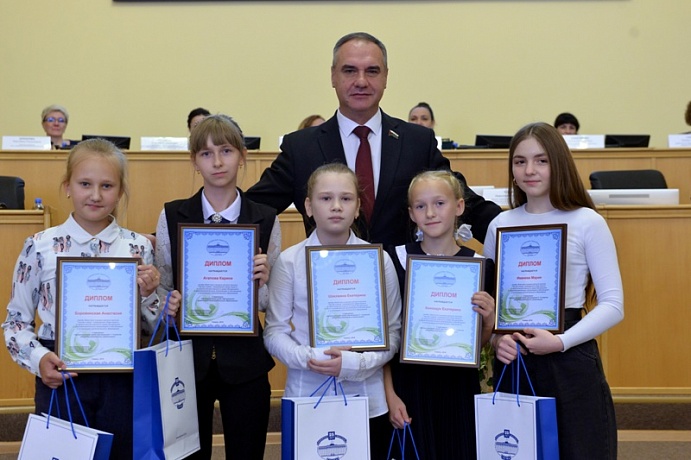 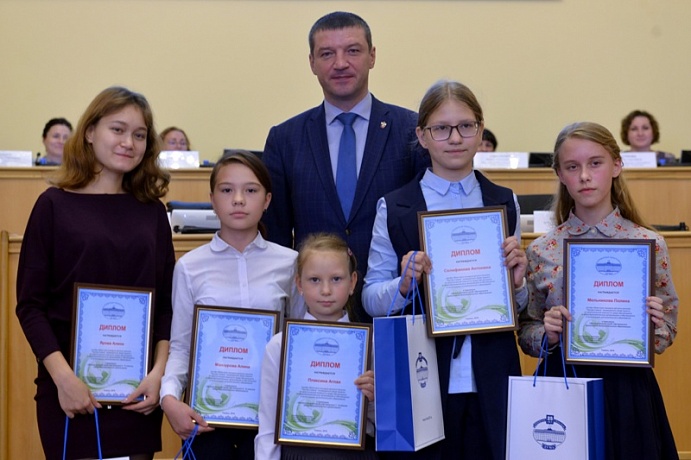 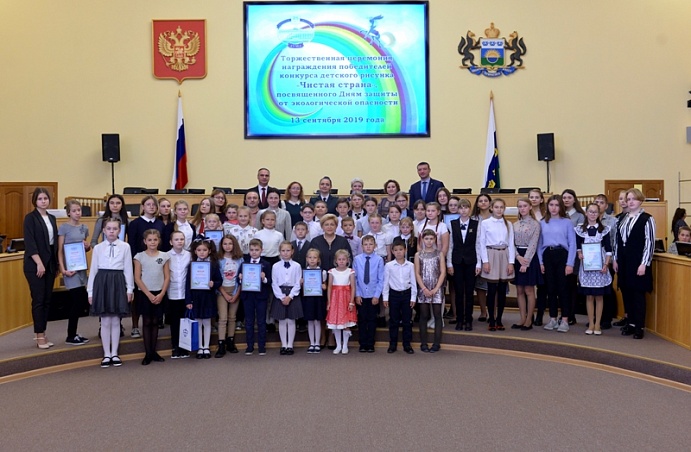 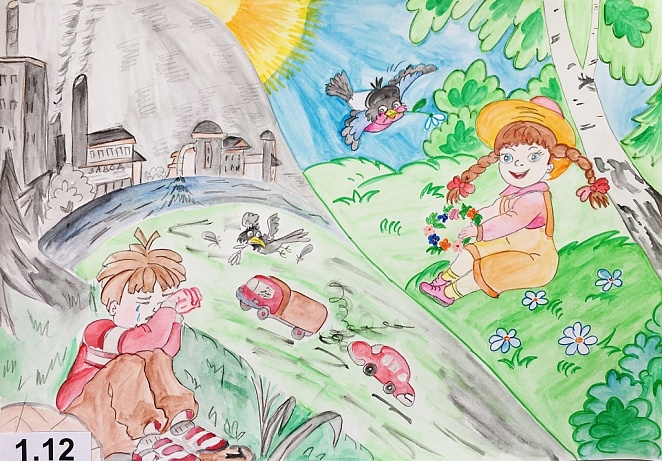 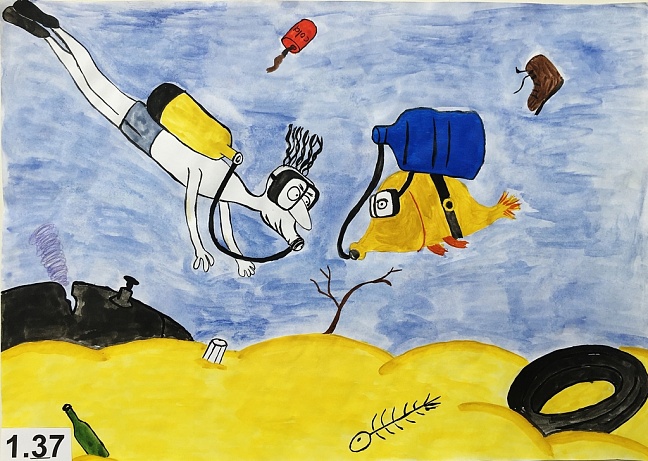 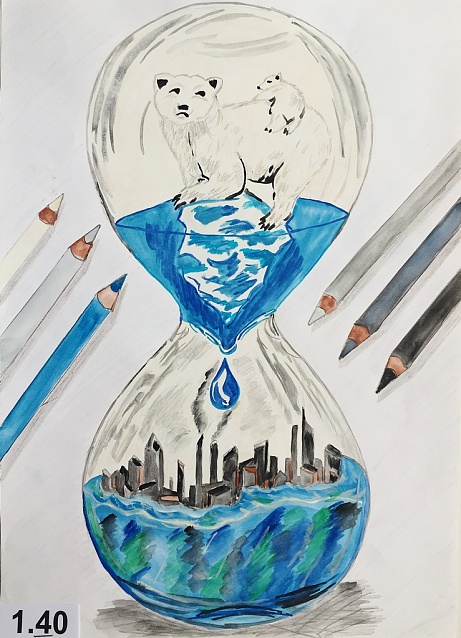 